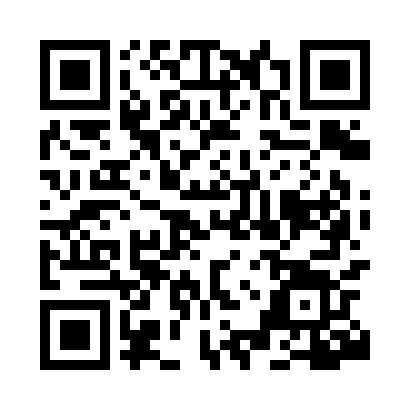 Prayer times for Baniyala, AustraliaWed 1 May 2024 - Fri 31 May 2024High Latitude Method: NonePrayer Calculation Method: Muslim World LeagueAsar Calculation Method: ShafiPrayer times provided by https://www.salahtimes.comDateDayFajrSunriseDhuhrAsrMaghribIsha1Wed5:216:3312:223:426:117:192Thu5:216:3312:223:426:117:193Fri5:216:3412:223:426:107:194Sat5:216:3412:223:416:107:195Sun5:216:3412:223:416:107:186Mon5:216:3412:223:416:097:187Tue5:216:3412:223:416:097:188Wed5:216:3512:223:416:087:189Thu5:226:3512:223:416:087:1710Fri5:226:3512:223:406:087:1711Sat5:226:3512:223:406:087:1712Sun5:226:3612:223:406:077:1713Mon5:226:3612:213:406:077:1714Tue5:226:3612:213:406:077:1615Wed5:226:3612:223:406:077:1616Thu5:236:3712:223:406:067:1617Fri5:236:3712:223:396:067:1618Sat5:236:3712:223:396:067:1619Sun5:236:3712:223:396:067:1620Mon5:236:3812:223:396:067:1621Tue5:236:3812:223:396:067:1622Wed5:246:3812:223:396:057:1623Thu5:246:3812:223:396:057:1624Fri5:246:3912:223:396:057:1625Sat5:246:3912:223:396:057:1626Sun5:246:3912:223:396:057:1627Mon5:256:4012:223:396:057:1628Tue5:256:4012:223:396:057:1629Wed5:256:4012:233:396:057:1630Thu5:256:4112:233:396:057:1631Fri5:256:4112:233:396:057:16